UNIVERSITY STRATEGIC PLAN 
OUTLINE TEMPLATE EXAMPLE for Microsoft Word    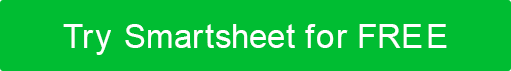 This strategic plan serves as a roadmap for Greenfield University's journey towards achieving its vision and mission, addressing contemporary challenges, and seizing opportunities for growth and impact.UNIVERSITY STRATEGIC PLAN 
OUTLINE TEMPLATE EXAMPLE for Microsoft Word    This strategic plan serves as a roadmap for Greenfield University's journey towards achieving its vision and mission, addressing contemporary challenges, and seizing opportunities for growth and impact. GREENFIELD UNIVERSITY - ABOUT US GREENFIELD UNIVERSITY - ABOUT USPAST - where we have beenFounded in 1965, Greenfield University has a storied history of academic excellence and innovation, growing from a humble liberal arts college to a comprehensive research university.TODAY - where we are nowCurrently, Greenfield University serves over 20,000 students, offering a wide range of undergraduate, graduate, and doctoral programs. Known for our commitment to sustainability, technology integration, and community engagement, we continue to evolve to meet the challenges of a changing world.VISION - where we should go and whyTo be recognized as a global leader in higher education, pioneering research, and innovation that contribute to a sustainable future and empower individuals to make meaningful contributions to society.MISSION - who we are, how we work toward our vision, and what makes us uniqueGreenfield University's mission is to provide accessible, high-quality education that fosters critical thinking, creativity, and lifelong learning in a diverse and inclusive environment. We aim to advance knowledge through research and scholarship, promote a culture of service, and prepare students for global citizenship and career success.CORE VALUES - guiding principles of our work and how we operateExcellence: Commitment to the highest standards in education, research, and service.Innovation: Fostering creativity and new ideas to address the challenges of our time.Sustainability: Promoting environmental stewardship and sustainable practices.Diversity and Inclusion: Embracing a culture of respect, equity, and understanding.Community Engagement: Strengthening partnerships and contributing to the well-being of our communities.GOALSGOALSOBSTACLES - what could prevent us from realizing our visionNavigating the rapidly changing landscape of higher education, including technological advancements, shifting demographics, and increasing demands for accountability and sustainability.LONG-TERM GOALS - what we will do to realize our visionBecome a carbon-neutral campus by 20XX.Achieve a 50% increase in research funding by 20XX.Enhance global engagement through international partnerships and programs.SHORT-TERM GOALS - what will be done YR1, YR2, YR3, etc.Improve student retention rates by 10% within the next academic year.Launch five new interdisciplinary programs focused on sustainability and technology.Expand community service initiatives to involve 75% of the student body by the end of the year.MEASUREMENTS OF SUCCESS - what benchmarks will be used as indicators of successTracking progress towards carbon neutrality through annual sustainability reports.Monitoring research funding levels and the impact of research activities.Assessing student retention efforts through enrollment data and student surveys.STRATEGYSTRATEGYRESOURCE ASSESSMENT - infrastructure required to realize visionComprehensive evaluation of financial, human, and physical resources to support strategic initiatives, identifying areas for reallocation or investment to meet strategic goals.IMPLEMENTATION - plan what will be done along with completion deadlinesDeveloping detailed action plans for each strategic initiative, including timelines, responsible parties, and required resources. Emphasizing flexibility and adaptability to address unforeseen challenges.DISSEMINATION - how the plan will be announced / assigned and to whomCommunicating the strategic plan to all university stakeholders through multiple channels, ensuring transparency, and fostering a sense of shared purpose and commitment.PROGRESS ASSESSMENT PLAN - how we will oversee progress, monitor success, and implement revisionsEstablishing a robust framework for regularly reviewing and assessing the progress of strategic initiatives, including quarterly reviews with stakeholders and annual progress reports to the university community.TIMELINEQ1: Launch a campus-wide sustainability assessment and initiate the first phase of carbon neutrality projects.Q2: Introduce new interdisciplinary programs and begin the development of international partnership agreements.Q3: Implement targeted interventions to improve student retention and expand community service programs.Q4: Conduct the first annual progress review of the strategic plan, adjust strategies as needed, and celebrate early successes in sustainability and global engagement initiatives.DISCLAIMERAny articles, templates, or information provided by Smartsheet on the website are for reference only. While we strive to keep the information up to date and correct, we make no representations or warranties of any kind, express or implied, about the completeness, accuracy, reliability, suitability, or availability with respect to the website or the information, articles, templates, or related graphics contained on the website. Any reliance you place on such information is therefore strictly at your own risk.